МУНИЦИПАЛЬНОЕ ОБРАЗОВАНИЕ «БОГАШЕВСКОЕ СЕЛЬСКОЕ ПОСЕЛЕНИЕ»СОВЕТ БОГАШЕВСКОГО СЕЛЬСКОГО ПОСЕЛЕНИЯРЕШЕНИЕ      с. Богашево							                                                                                                                                            20.04.2017   №  13                                                                                                   74-ое собрание 3-го созываО внесении изменений и дополнений в решение Совета  «О внесении изменений и дополнений в решение Совета Богашевского сельского поселенияот 30.12.2016 г. № 30 «О  бюджете  Богашевского сельского поселения на 2017 год»          Рассмотрев проект о внесении изменений в решение Совета  Богашевского сельского поселения от 30.12.2016 г. № 30 «О бюджете  Богашевского сельского поселения на 2017 год», разработанный  Администрацией Богашевского сельского поселения и представленный Главой Богашевского сельского поселения, учитывая заключение социально - экономической комиссии Совета депутатов Богашевского сельского поселения,  в соответствии с Уставом муниципального образования «Богашевское сельское поселение», проведя процедуру открытого голосования,СОВЕТ БОГАШЕВСКОГО СЕЛЬСКОГО ПОСЕЛЕНИЯ РЕШИЛ:Внести изменения  в пункт 1 решения Совета Богашевского сельского поселения от 30.12.2016 № 30, путем принятия его в следующей редакции:              «1. Утвердить основные характеристики бюджета поселения на 2017 год:- общий объем  доходов  бюджета поселения в сумме   34 163,6 тыс. руб.; - общий объем расходов  бюджета поселения  в сумме 37 114,2 тыс. руб.;  - дефицит бюджета поселения в сумме   2 950,6 тыс. рублей.» Изложить часть 1 «Бюджет Богашевского сельского поселения» в новой редакции: «Утвердить основные характеристики бюджета поселения на 2017 год:- общий объем  доходов  бюджета поселения в сумме  34 163,6  тыс. руб.; - общий объем расходов  бюджета поселения  в сумме 37 114,2 тыс. руб.; -  дефицит бюджета поселения в сумме  2 950,6  тыс. рублей.»3.        Приложения  3, 4, 9 к решению Совета Богашевского сельского поселения от 30.12.2016 г. № 30 «О бюджете Богашевского сельского поселения на 2017 год» изложить в новой редакции (прилагается).Считать утратившим силу приложения  3, 4, 9 к решению Совета Богашевского сельского поселения от 30.12.2016 г. № 30 «О бюджете Богашевского сельского поселения на 2017 год» с даты подписания и опубликования настоящего решения.Направить настоящее решение Главе Богашевского сельского поселения для подписания и опубликования в печатном средстве массовой информации официального издания «Информационный бюллетень Богашевского сельского поселения» и разместить на официальном информационном сайте Богашевского сельского поселения в сети «интернет» (адрес сайта htpp:// www.bogashovo.tomsk.ru).Настоящее решение вступает в силу с даты его подписания и регистрации в установленном законом порядке.Контроль за исполнением настоящего решения возложить на Председателя Совета Богашевского сельского поселения В.И. Гауэра.Председатель СоветаБогашевского сельского поселения                                                                   В.И. ГауэрГлава Богашевского сельского поселения                                                А.В. МазуренкоЕлена Васильевна Иванова, 931-193, в дело № 01-02Приложение 3 к решению о бюджете на 2017  год, утвержденному решением Совета Богашевского сельского поселенияот 30.12.2016 № 30Таблица 1Приложение 4 к решению о бюджете на 2017  год, утвержденному решением Совета Богашевского сельского поселенияот 30.12.2016 № 30Таблица 1Объем межбюджетных трансфертов бюджету Богашевского сельского поселения из бюджета Томского района на 2017 год    	(тыс. руб.)Приложение 9 к решению о бюджете на 2017  год, утвержденному решением Совета Богашевского сельского поселенияот 30.12.2016 № 30Таблица 1Источники финансирования дефицита бюджетаБогашевского сельского поселения                               на 2017 годРаспределение бюджетных ассигнований по разделам, подразделам, целевым статьям (группам и подгруппам) видов расходов классификации расходов бюджетов в ведомственной структуре расходов  бюджета Богашевского сельского поселения на 2017 год Распределение бюджетных ассигнований по разделам, подразделам, целевым статьям (группам и подгруппам) видов расходов классификации расходов бюджетов в ведомственной структуре расходов  бюджета Богашевского сельского поселения на 2017 год Распределение бюджетных ассигнований по разделам, подразделам, целевым статьям (группам и подгруппам) видов расходов классификации расходов бюджетов в ведомственной структуре расходов  бюджета Богашевского сельского поселения на 2017 год Распределение бюджетных ассигнований по разделам, подразделам, целевым статьям (группам и подгруппам) видов расходов классификации расходов бюджетов в ведомственной структуре расходов  бюджета Богашевского сельского поселения на 2017 год Распределение бюджетных ассигнований по разделам, подразделам, целевым статьям (группам и подгруппам) видов расходов классификации расходов бюджетов в ведомственной структуре расходов  бюджета Богашевского сельского поселения на 2017 год Распределение бюджетных ассигнований по разделам, подразделам, целевым статьям (группам и подгруппам) видов расходов классификации расходов бюджетов в ведомственной структуре расходов  бюджета Богашевского сельского поселения на 2017 год (тыс.руб.)Наименование КВСРКФСРЦСРВРСуммаВ С Е Г О37 114,2Администрация Богашевского сельского поселения93037 114,2Общегосударственные вопросы93001009 890,2Функционирование высшего должностного лица субъекта Российской Федерации и муниципального образования9300102994,4Непрограммное направление расходов93001029900000000994,4Руководство и управление в сфере установленных функций органов государственной власти субъектов Российской Федерации  и органов местного самоуправления93001029900100000994,4Расходы на выплаты персоналу в целях обеспечения выполнения функций государственными (муниципальными) органами, казенными учреждениями, органами управления государственными внебюджетными фондами93001029900100000100994,4Расходы на выплаты персоналу государственных (муниципальных) органов93001029900100000120994,4Функционирование законодательных (представительных) органов государственной власти и представительных органов муниципальных образований9300103311,0Непрограммное направление расходов93001039900000000311,0Руководство и управление в сфере установленных функций органов государственной власти субъектов Российской Федерации  и органов местного самоуправления93001039900100000311,0Расходы на выплаты персоналу в целях обеспечения выполнения функций государственными (муниципальными) органами, казенными учреждениями, органами управления государственными внебюджетными фондами93001039900100000100278,2Расходы на выплаты персоналу государственных (муниципальных) органов93001039900100000120278,2Закупка товаров, работ и услуг для обеспечения государственных (муниципальных) нужд9300103990010000020032,8Иные закупки товаров, работ и услуг для обеспечения государственных (муниципальных) нужд9300103990010000024032,8Функционирование Правительства Российской Федерации, высших исполнительных органов государственной власти субъектов Российской Федерации, местных администраций93001047 197,6Непрограммное направление расходов930010499000000007 197,6Руководство и управление в сфере установленных функций органов государственной власти субъектов Российской Федерации  и органов местного самоуправления930010499001000007 197,6Расходы на выплаты персоналу в целях обеспечения выполнения функций государственными (муниципальными) органами, казенными учреждениями, органами управления государственными внебюджетными фондами930010499001000001004 893,9Расходы на выплаты персоналу государственных (муниципальных) органов930010499001000001204 893,9Закупка товаров, работ и услуг для обеспечения государственных (муниципальных) нужд930010499001000002002 157,2Иные закупки товаров, работ и услуг для обеспечения государственных (муниципальных) нужд930010499001000002402 157,2Иные бюджетные ассигнования93001049900100000800146,5Уплата налогов, сборов и иных платежей93001049900100000850146,5Обеспечение проведения выборов и референдумов9300107200,0Проведение выборов и референдумов93001079900600000200,0Проведение выборов Главы муниципального образования93001079900600600100,0Закупка товаров, работ и услуг для обеспечения государственных (муниципальных) нужд93001079900600600200100,0Иные закупки товаров, работ и услуг для обеспечения государственных (муниципальных) нужд93001079900600600240100,0Проведение выборов в представительный орган муниципального образования93001079900600700100,0Закупка товаров, работ и услуг для обеспечения государственных (муниципальных) нужд93001079900600700200100,0Иные закупки товаров, работ и услуг для обеспечения государственных (муниципальных) нужд93001079900600700240100,0Резервные фонды9300111175,0Непрограммное направление расходов93001119900000000175,0Резервные фонды местных администраций93001119900000700175,0Фонд непредвиденных расходов Администрации поселения93001119900000730165,0Иные бюджетные ассигнования93001119900000730800165,0Резервные средства93001119900000730870165,0Резервный фонд Администрации поселения по предупреждению и ликвидации чрезвычайных ситуаций и последствий стихийных бедствий9300111990000074010,0Иные бюджетные ассигнования9300111990000074080010,0Резервные средства9300111990000074087010,0Другие общегосударственные вопросы93001131 012,2Непрограммное направление расходов930011399000000001 012,2Реализация государственных функций, связанных с общегосударственным управлением93001139900000100872,2Оценка недвижимости, признание прав и регулирование отношений по государственной (муниципальной) собственности9300113990000011025,0Закупка товаров, работ и услуг для обеспечения государственных (муниципальных) нужд930011399000011020025,0Иные закупки товаров, работ и услуг для обеспечения государственных (муниципальных) нужд9300113990000011024025,0Выполнение других обязательств государства93001139900000120847,2Закупка товаров, работ и услуг для обеспечения государственных (муниципальных) нужд93001139900000120200268,2Иные закупки товаров, работ и услуг для обеспечения государственных (муниципальных) нужд93001139900000120240268,2Иные бюджетные ассигнования93001139900000120800579,0Уплата налогов, сборов и иных платежей93001139900000120850579,0Резервные фонды местных администраций93001139900000700140,0Фонд непредвиденных расходов Администрации Томского района93001139900000710130,0Закупка товаров, работ и услуг для обеспечения государственных (муниципальных) нужд9300113990000071020050,0Иные закупки товаров, работ и услуг для обеспечения государственных (муниципальных) нужд9300113990000071024050,0Социальное обеспечение и иные выплаты населению9300113990000071030080,0Иные выплаты населению9300113990000071036080,0Фонд непредвиденных расходов Администрации поселения9300113990000073010,0Социальное обеспечение и иные выплаты населению9300113990000073030010,0Иные выплаты населению9300113990000073036010,0Национальная оборона9300200184,8Мобилизационная и вневойсковая подготовка9300203184,8Муниципальная программа "Эффективное управление муниципальными финансами в Томском районе на 2016 - 2020 годы"93002037300000000184,8Подпрограмма "Совершенствование межбюджетных отношений в Томском районе"93002037310000000184,8Основное мероприятие "Создание условий для обеспечения равных финансовых возможностей сельских поселений по решению вопросов местного значения"93002037318000000184,8Основное мероприятие "Обеспечение осуществления в муниципальном образовании "Томский район" передаваемых Российской Федерацией органам местного самоуправления полномочий по первичному воинскому учету на территориях, где отсутствуют военные комиссариаты"93002037318100000184,8Осуществление первичного воинского учета на территориях, где отсутствуют военные комиссариаты93002037318151180184,8Расходы на выплаты персоналу в целях обеспечения выполнения функций государственными (муниципальными) органами, казенными учреждениями, органами управления государственными внебюджетными фондами93002037318151180100183,8Расходы на выплаты персоналу государственных (муниципальных) органов93002037318151180120183,8Закупка товаров, работ и услуг для обеспечения государственных (муниципальных) нужд930020373181511802001,0Иные закупки товаров, работ и услуг для обеспечения государственных (муниципальных) нужд930020373181511802401,0Национальная безопасность и правоохранительная деятельность930030036,0Защита населения и территории от чрезвычайных ситуаций природного и техногенного характера, гражданская оборона930030936,0Непрограммное направление расходов9300309990000000036,0Мероприятия по предупреждению и ликвидации последствий чрезвычайных ситуаций и стихийных бедствий9300309990000020036,0Закупка товаров, работ и услуг для обеспечения государственных (муниципальных) нужд9300309990000020020036,0Иные закупки товаров, работ и услуг для обеспечения государственных (муниципальных) нужд9300309990000020024036,0Национальная экономика93004007 652,4Дорожное хозяйство (дорожные фонды)93004097 322,4Муниципальная программа "Улучшение комфортности проживания на территории Томского района на 2016-2020 годы"930040978000000004 448,4Подпрограмма "Обеспечение безопасных условий проживания на территории муниципального образования "Томский район""930040978400000004 448,4Основное мероприятие "Содержание автомобильных дорог вне границ населенных пунктов в границах муниципального района"930040978480000004 448,4Содержание автомобильных дорог вне границ населенных пунктов в границах муниципального района93004097848000100988,4Закупка товаров, работ и услуг для обеспечения государственных (муниципальных) нужд93004097848000100200988,4Иные закупки товаров, работ и услуг для обеспечения государственных (муниципальных) нужд93004097848000100240988,4Капитальный ремонт и (или) ремонт автомобильных дорог общего пользования местного значения в границах муниципальных районов93004097848S408953 460,0Закупка товаров, работ и услуг для обеспечения государственных (муниципальных) нужд93004097848S408952003 460,0Иные закупки товаров, работ и услуг для обеспечения государственных (муниципальных) нужд93004097848S408952403 460,0Непрограммное направление расходов930040999000000002 874,0Дорожное хозяйство930040999000004002 874,0Содержание автомобильных дорог в границах населенных пунктов930040999000004112 874,0Закупка товаров, работ и услуг для обеспечения государственных (муниципальных) нужд930040999000004112002 874,0Иные закупки товаров, работ и услуг для обеспечения государственных (муниципальных) нужд930040999000004112402 874,0Другие вопросы в области национальной экономики9300412330,0Непрограммное направление расходов93004129900000000330,0Мероприятия по землеустройству и землепользованию93004129900000422330,0Закупка товаров, работ и услуг для обеспечения государственных (муниципальных) нужд93004129900000422200330,0Иные закупки товаров, работ и услуг для обеспечения государственных (муниципальных) нужд93004129900000422240330,0Жилищно-коммунальное хозяйство93005006 419,8Жилищное хозяйство93005012 837,5Муниципальная программа "Улучшение комфортности проживания на территории Томского района на 2016-2020 годы"93005017800000000687,5Подпрограмма "Обеспечение безопасных условий проживания на территории муниципального образования "Томский район""93005017840000000687,5Основное мероприятие "Повышение безопасности проживания населения на территории муниципального образования "Томский район""93005017848500000687,5Обеспечение мероприятий по переселению граждан из аварийного жилищного фонда, в том числе переселению граждан из аварийного жилищного фонда с учетом необходимости развития малоэтажного жилищного строительства за счет средств Фонда содействия реформированию жилищно-коммунального 93005017848509502687,5Капитальные вложения в объекты государственной (муниципальной) собственности93005017848509502400687,5Бюджетные инвестиции в объекты государственной собственности федеральным государственным учреждениям93005017848509502410687,5Непрограммное направление расходов930050199000000002 150,0Капитальный ремонт (ремонт) муниципального жилищного фонда93005019900000513150,0Закупка товаров, работ и услуг для обеспечения государственных (муниципальных) нужд93005019900000513200150,0Иные закупки товаров, работ и услуг для обеспечения государственных (муниципальных) нужд93005019900000513240150,0Резервные фонды исполнительного органа государственной власти субъекта Российской Федерации930050199002000002 000,0Капитальные вложения в объекты государственной (муниципальной) собственности930050199002000004002 000,0Бюджетные инвестиции в объекты государственной собственности федеральным государственным учреждениям930050199002000004102 000,0Коммунальное хозяйство93005021 284,3Непрограммное направление расходов930050299000000001 284,3Капитальный ремонт (ремонт) объектов коммунального хозяйства93005029900000521636,6Закупка товаров, работ и услуг для обеспечения государственных (муниципальных) нужд93005029900000521200636,6Иные закупки товаров, работ и услуг для обеспечения государственных (муниципальных) нужд93005029900000521240636,6Прочие мероприятия в области коммунального хозяйства93005029900000522539,8Закупка товаров, работ и услуг для обеспечения государственных (муниципальных) нужд93005029900000522200539,8Иные закупки товаров, работ и услуг для обеспечения государственных (муниципальных) нужд93005029900000522240539,8Резервные фонды местных администраций93005029900000700107,9Резервный фонд Администрации Томского района по предупреждению и ликвидации чрезвычайных ситуаций и последствий стихийных бедствий93005029900000720107,9Закупка товаров, работ и услуг для обеспечения государственных (муниципальных) нужд93005029900000720200107,9Иные закупки товаров, работ и услуг для обеспечения государственных (муниципальных) нужд93005029900000720240107,9Благоустройство93005032 298,0Непрограммное направление расходов930050399000000002 298,0Благоустройство930050399000005302 298,0Уличное освещение 930050399000005312 142,0Закупка товаров, работ и услуг для обеспечения государственных (муниципальных) нужд930050399000005312002 142,0Иные закупки товаров, работ и услуг для обеспечения государственных (муниципальных) нужд930050399000005312402 142,0Организация и содержание мест захоронения93005039900000533100,0Закупка товаров, работ и услуг для обеспечения государственных (муниципальных) нужд93005039900000533200100,0Иные закупки товаров, работ и услуг для обеспечения государственных (муниципальных) нужд93005039900000533240100,0Прочие мероприятия по благоустройству9300503990000053456,0Закупка товаров, работ и услуг для обеспечения государственных (муниципальных) нужд9300503990000053420056,0Иные закупки товаров, работ и услуг для обеспечения государственных (муниципальных) нужд9300503990000053424056,0Культура и кинематография93008005 713,7Культура93008015 713,7Непрограммное направление расходов930080199000000005 713,7Учреждения культуры и мероприятия в сфере культуры930080199000008005 713,7Расходы на обеспечение деятельности сельских домов культуры930080199000008104 200,0Предоставление субсидий бюджетным, автономным учреждениям и иным некоммерческим организациям930080199000008106004 200,0Субсидии бюджетным учреждениям 930080199000008106104 200,0Организация библиотечного обслуживания населения, комплектование и обеспечение сохранности библиотечных фондов библиотек поселений93008019900000820269,7Предоставление субсидий бюджетным, автономным учреждениям и иным некоммерческим организациям93008019900000820600269,7Субсидии бюджетным учреждениям 93008019900000820610269,7Муниципальная программа "Социальное развитие Томского района на 2016-2020 годы"930080176000000001 244,0Подпрограмма "Развитие культуры, искусства и туризма на территории муниципального образования "Томский район"930080176100000001 244,0Основное мероприятие "Создание условий для развития кадрового потенциала в Томском районе в сфере культуры и архивного дела"930080176180000001 244,0Основное мероприятие "Развитие профессионального искусства и народного творчества"9300801761810000080,0Оплата труда руководителей и специалистов муниципальных учреждений культуры и искусства в части выплат надбавок и доплат к тарифной ставке (должностному окладу)930080176181S066080,0Предоставление субсидий бюджетным, автономным учреждениям и иным некоммерческим организациям930080176181S066060080,0Субсидии бюджетным учреждениям 930080176181S066061080,0Основное мероприятие "Создание условий для организации библиотечного обслуживания населения Томского района"930080176183000001 164,0Межбюджетные трансферты бюджетам поселений из бюджетов муниципальных районов на осуществление полномочий по вопросу местного значения муниципального района - организация библиотечного обслуживания населения, комплектование и обеспечение сохранности библиотечных фондов библиотек 930080176183001001 164,0Предоставление субсидий бюджетным, автономным учреждениям и иным некоммерческим организациям930080176183001006001 164,0Субсидии бюджетным учреждениям 930080176183001006101 164,0Социальная политика93010006 734,0Социальное обеспечение населения9301003200,0Непрограммное направление расходов93010039900000000100,0Софинансирование на оказание помощи в ремонте и (или) переустройстве жилых помещений граждан, не стоящих на учете в качестве нуждающихся в улучшении жилищных условий и не реализовавших свое право на улучшение жилищных условий за счет средств федерального и областного бюджетов в 2009 и последующих годах, из числа: участников и инвалидов Великой Отечественной войны 1941 - 1945 годов; тружеников тыла военных лет; лиц, награжденных знаком "Жителю блокадного Ленинграда"; бывших несовершеннолетних узников концлагерей; вдов погибших (умерших)  участников Великой Отечественной войны 1941 - 1945 годов, не вступивших в повторный брак930100399000S0710100,0Социальное обеспечение и иные выплаты 930100399000S0710300100,0Иные выплаты населению930100399000S0710360100,0Муниципальная программа "Социальное развитие Томского района на 2016-2020 годы"93010037600000000100,0Подпрограмма "Социальная защита населения Томского района"93010037630000000100,0Основное мероприятие "Исполнение принятых обязательств по социальной поддержке отдельных категорий граждан за счет средств областного бюджета"93010037638200000100,0Оказание помощи в ремонте и (или) переустройстве жилых помещений граждан, не стоящих на учете в качестве нуждающихся в улучшении жилищных условий и не реализовавших свое право на улучшение жилищных условий за счет средств федерального и областного бюджетов в 2009 и последующих годах, из числа: участников и инвалидов Великой Отечественной войны 1941 - 1945 годов; тружеников тыла военных лет; лиц, награжденных знаком "Жителю блокадного Ленинграда"; бывших несовершеннолетних узников концлагерей; вдов погибших (умерших) участников Великой Отечественной войны 1941 - 1945 годов, не вступивших в повторный брак93010037638240710100,093Социальное обеспечение и иные выплаты 93010037638240710300100,0Иные выплаты населению93010037638240710360100,0Охрана семьи и детства93010046 534,0Муниципальная программа "Социальное развитие Томского района на 2016-2020 годы"930100476000000006 534,0Подпрограмма "Социальная защита населения Томского района"930100476300000006 534,0Основное мероприятие "Предоставление жилых помещений детям-сиротам и детям, оставшимся без попечения родителей, лицам из их числа по договорам найма специализированных жилых помещений"930100476381000006 534,0Предоставление жилых помещений детям-сиротам и детям, оставшимся без попечения родителей, лицам из их числа по договорам найма специализированных жилых помещений930100476381408202 119,1Социальное обеспечение и иные выплаты населению930100476381408203002 119,1Социальные выплаты гражданам, кроме публичных нормативных социальных выплат930100476381408203202 119,1Предоставление жилых помещений детям-сиротам и детям, оставшимся без попечения родителей, лицам из их числа по договорам найма специализированных жилых помещений930100476381508203 267,0Социальное обеспечение и иные выплаты населению930100476381508203003 267,0Социальные выплаты гражданам, кроме публичных нормативных социальных выплат930100476381508203203 267,0Предоставление жилых помещений детям-сиротам и детям, оставшимся без попечения родителей, лицам из их числа по договорам найма специализированных жилых помещений930100476381L08201 147,9Социальное обеспечение и иные выплаты населению930100476381L08203001 147,9Социальные выплаты гражданам, кроме публичных нормативных социальных выплат930100476381L08203201 147,9Физическая культура и спорт9301100418,3Физическая культура9301101418,3Муниципальная программа "Социальное развитие Томского района на 2016-2020 годы"93011017600000000368,8Подпрограмма "Развитие физической культуры и спорта на территории Томского района"93011017620000000368,8Основное мероприятие "Создание благоприятных условий для увеличения охвата населения спортом и физической культурой"93011017628000000368,8Обеспечение условий для развития физической культуры и массового спорта930110176280S0310368,8Предоставление субсидий бюджетным, автономным учреждениям и иным некоммерческим организациям930110176280S0310600368,8Субсидии бюджетным учреждениям 930110176280S0310610368,8Непрограммное направление расходов9301101990000000049,5Софинансирование  на обеспечение условий для развития физической культуры и массового спорта930110199000S031049,5Предоставление субсидий бюджетным, автономным учреждениям и иным некоммерческим организациям930110199000S031060049,5Субсидии бюджетным учреждениям 930110199000S031061049,5Межбюджетные трансферты бюджетам субъектов Российской федерации и муниципальных образований общего характера930140065,0Прочие межбюджетные трансферты бюджетам субъектов Российской Федерации и муниципальных образований общего характера930140365,0Непрограммное направление расходов9301403990000000065,0Прочие межбюджетные трансферты общего характера9301403990000060065,0Межбюджетные трансферты бюджетам муниципальных районов из бюджетов поселений на осуществление части полномочий, исполняемым Управлением ЖКХ9301403990000061065,0Межбюджетные трансферты9301403990000061050065,0Иные межбюджетные трансферты9301403990000061054065,0Наименование показателейБюджет на 2017 год12Безвозмездные поступления от других бюджетов бюджетной системы Российской Федерации12 972,7Межбюджетные трансферты на обеспечение условий для развития физической культуры и массового спорта368,8Межбюджетные трансферты на оплату труда руководителям и специалистам муниципальных учреждений культуры и искусства, в части выплаты надбавок и доплат к тарифной ставке (должностному окладу)80,0Межбюджетные трансферты на оказание помощи в ремонте и (или) переустройстве жилых помещений граждан, не стоящих на учете в качестве нуждающихся в улучшении жилищных условий и не реализовавших свое право на улучшение жилищных условий за счет средств федерального и областного бюджетов в 2009 и последующих годах, из числа: участников и инвалидов ВОВ 1941-1945 годов; тружеников тыла военных лет; лиц, награжденных знаком «Жителю блокадного Ленинграда»; бывших несовершеннолетних узников концлагерей; вдов погибших (умерших) участников ВОВ 1941-1945 годов, не вступивших в повторный брак 100,0Межбюджетные трансферты на исполнение полномочий по организации библиотечного обслуживания населения, комплектованию и обеспечению сохранности библиотечных фондов библиотек поселения1 164,0Дотация на выравнивание бюджетной обеспеченности619,4Межбюджетные трансферты на предоставление жилых помещений детям-сиротам и детям, оставшимся без попечения родителей, лицам из их числа по договорам найма специализированных жилых помещений  3 267,0Межбюджетный трансферт на содержание и ремонт автомобильных дорог вне границ населенных пунктов в границах муниципального района988,4Межбюджетный трансферт на капитальный ремонт и (или) ремонт автомобильных дорог общего пользования местного значения в границах муниципальных районов3 460,0Межбюджетный трансферт на приобретение жилого помещения в муниципальную собственность МО «Богашевское сельское поселение» для предоставления многодетной семье Ахмедова К.М.2 000,0Межбюджетный трансферт на осуществление выплаты единовременного характера Коротченко А.Р.30,0Межбюджетный трансферт на проведение АВР на скважине водоснабжения «Южная» с. Богашево107,9Межбюджетные трансферты на организацию и проведение чемпионата Томской области по тайскому боксу на территории Богашевского сельского поселения	50,0Межбюджетный трансферт на осуществление выплаты единовременного характера Елисеевой А.Г.50,0Межбюджетные трансферты на обеспечение мероприятий по переселению граждан из аварийного жилищного фонда, в том числе переселению граждан из аварийного жилищного фонда с учетом необходимости развития малоэтажного жилищного строительства за счет средств областного бюджета687,5Наименование показателейБюджет на 2017 год12Уменьшение прочих остатков денежных средств бюджетов поселения2 950,6Уменьшение прочих остатков денежных средств бюджетов поселения2 950,6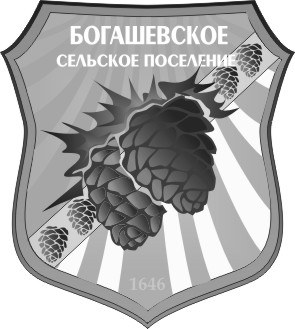 